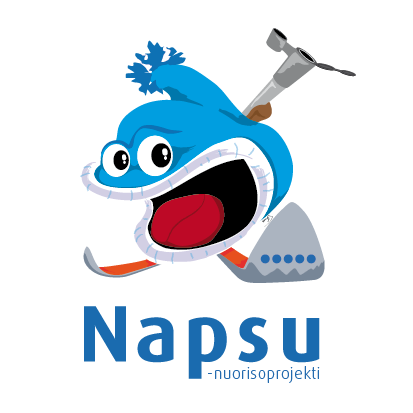 Leiri on tarkoitettu ampumahiihdosta kiinnostuneille nuorille sekä heidän vanhemmilleen. Päivän kestävällä leirillä tutustutaan lajin perusteisiin painottuen ammuntaan ja lajin turvallisuuteen. Leirin jälkeen osallistujat ovat 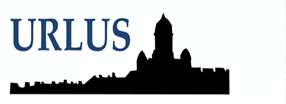 valmiimpia siirtymään ampumahiihtokouluun tai seuran lajiharjoituksiin.Leiri huipentuu ammuntaan oikealla ampumahiihtoaseellaLeirihinta 50€Paikka ja aika: 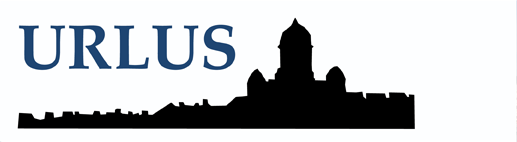 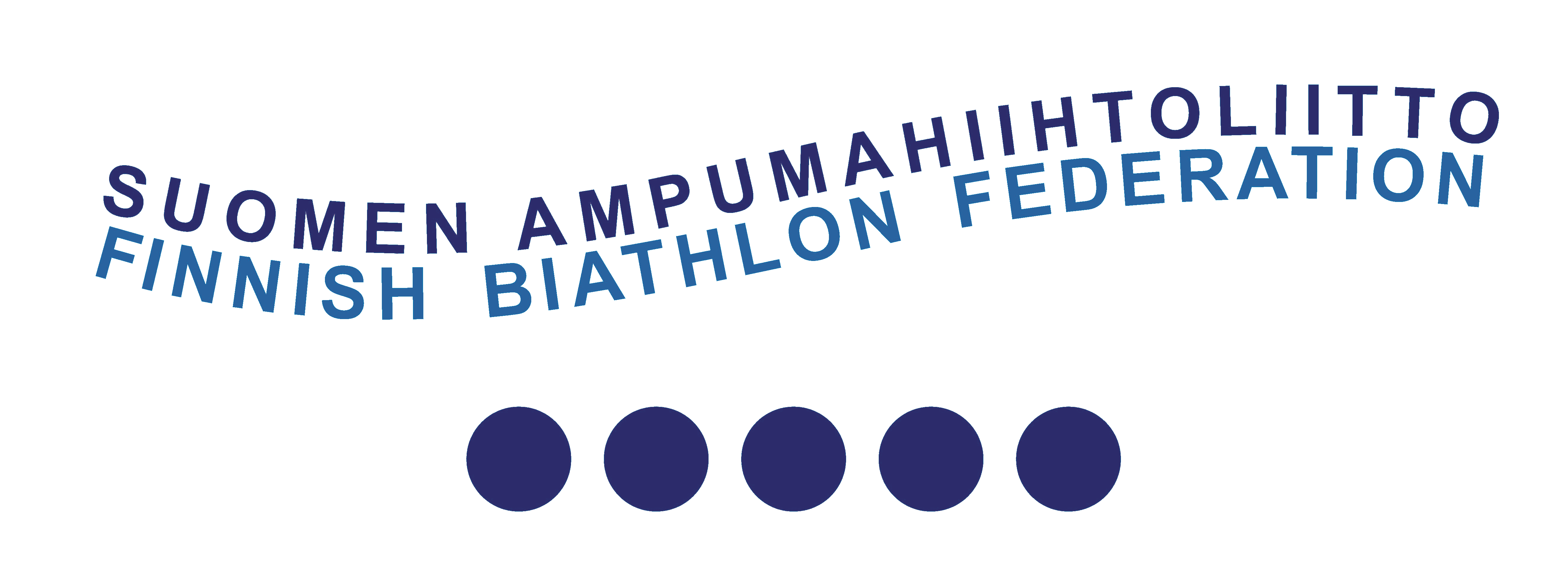 Leiri on tarkoitettu ampumahiihdosta kiinnostuneille nuorille sekä heidän vanhemmilleen. Päivän kestävällä leirillä tutustutaan lajin perusteisiin painottuen ammuntaan ja lajin turvallisuuteen. Leirin jälkeen osallistujat ovat valmiimpia siirtymään ampumahiihtokouluun tai seuran lajiharjoituksiin.Leiri huipentuu ammuntaan oikealla ampumahiihtoaseellaLeirihinta 50€Paikka ja aika: Leiri on tarkoitettu ampumahiihdosta kiinnostuneille nuorille sekä heidän vanhemmilleen. Päivän kestävällä leirillä tutustutaan lajin perusteisiin painottuen ammuntaan ja lajin turvallisuuteen. Leirin jälkeen osallistujat ovat valmiimpia siirtymään ampumahiihtokouluun tai seuran lajiharjoituksiin.Leiri huipentuu ammuntaan oikealla ampumahiihtoaseellaLeirihinta 50€Paikka ja aika: 